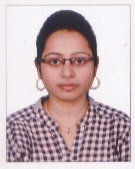 REETHU REETHU.333595@2freemail.com OBJECTIVESSeeking career in a professional organization where Ican contribute to the success of the organization and effectively utilize my skills and experience to sustain the professional advancementPROFESSIONAL EXPERIENCEApril 2014 to Present: PharmacistRetail medical store:CIMS MEDICALS,Malappuram.2-01-2014 to 17-01-2014: Patient councelling,Chartreview,Prescriptionanalysis,Ward round and Dispensing.Thaluk hospital pampadi,kottayam as the part of B.pharmcurriculamACADEMIC PROFILEINDUSTRIAL EXPERIENCEAs the part of the B.Pharmcurriculum visited GLENMARK PHARMACEUTICAL,GOA and SANCE PHARMACEUTICALS,PALA,KOTTAYAM to get familiarized with the technical aspect of  Production, R&D,QA,QC,GMP,HRD and MARKETTING WINGS of the unit and to get firsthand information and awareness about the industrial culture.PROJECT DETAILSTopic :The study of various solvent on various extraction process in MorindatinctoriaDuration :6 MonthTeam Size : 3Location : RIMSR,MGU,KottayamPERSONAL PROFILENationality			: Indian	Date of birth			: 17/11/1991Gender				:            FemaleMarital Status			: SingleMOH certificate no                DECLARATIONSincerity, Dedication and Loyalty toward my work and organization are my positive traits. I can exhibit my knowledge and skills to best of my abilities. Being an optimistic in my thinking, I would always keep the organization’s interest my top priority.Date:	Course NameInstituteBoard/universityPercentage of markYear of passingBachelor of PharmacyRegional Institute of Medical Science and Research(RIMSR)Mahatma Gandhi University.Kottayam,Kerala68.4%2014Plus twoM.S.P.H.S.S,MalappuramBoard of Higher Secondary Examinations80%2009SSLCG.G.H.S.S,MalappuramBoard of Public Examination, Kerala97%2007